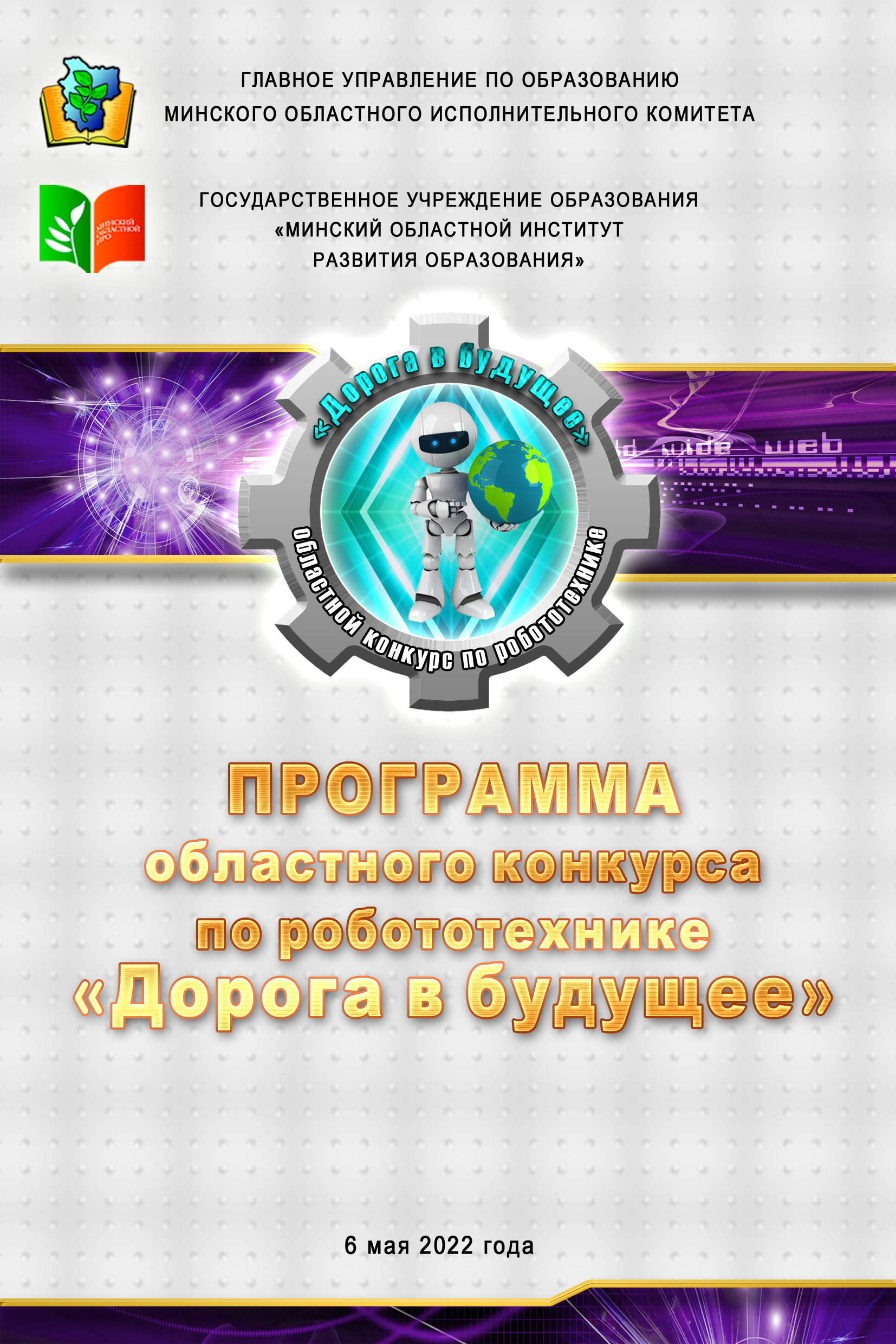 В областном конкурсе по робототехнике «Дорога в будущее» принимают участие 176 команд из учреждений образования Минской области.Конкурс проходит по шести направлениям:«Робототехника. Младшая категория 1.0» – 15 команд;«Робототехника. Старшая категория 1.0» – 20 команд;«Робототехника. Младшая категория 2.0» – 10 команд;«Робототехника. Старшая категория 2.0» – 26 команд;«Робосумо LEGO» – 83 команды;«Траектория» – 22 команды.Место проведения: г. Минск, ул. П. Глебки, 88, государственное учреждение образования «Минский областной институт развития образования»Официальный партнер конкурса:ООО «Белорусские облачные технологии» (ТМ beCloud)Координаты оргкомитета: г. Минск, ул. П. Глебки, д. 88 Тел.: 8(017) 350-43-93Эл. почта: mail@moiro.byСайт: https://moiro.byАнкета для прохождения онлайн-опроса:для руководителей команд			для участников соревнований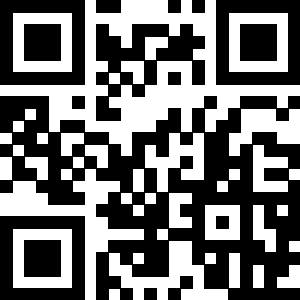 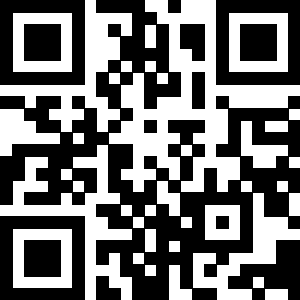 Составорганизационного комитета областного конкурсапо робототехнике «Дорога в будущее»Программа областного конкурса по робототехнике
«Дорога в будущее»Состав жюриНаправления:
«Робототехника. Младшая категория 1.0»
«Робототехника. Старшая категория 1.0» 
(на основе конструкторов LEGO WeDo 9580)Кривошей Дмитрий Александрович, начальник отдела внедрения информационно-коммуникационных технологий ГУО «Минский областной институт развития образования»Соколов Илья Николаевич, начальник отдела технических средств обучения      и администрирования ГУО «Минский областной институт развития образования»Нездолин Дмитрий Сергеевич, методист центра координации дополнительного образования взрослых ГУО «Минский областной институт развития образования»Сузько Мария Александровна, методист центра поддержки образовательной практики и конкурсного движения ГУО «Минский областной институт развития образования»Ковшер Наталья Геннадьевна, учитель информатики ГУО «Средняя школа № 2 г. Марьина Горка»Карневич Лариса Геннадьевна, учитель информатики ГУО «Средняя школа имени Я. Купалы № 19 г. Минска»Направления: 
«Робототехника. Младшая категория 2.0»
«Робототехника. Старшая категория 2.0»
(на основе конструкторов LEGO WeDo 45300)Карасева Анна Александровна, методист отдела внедрения информационно-коммуникационных технологий ГУО «Минский областной институт развития образования»Лемеш Елена Владимировна, методист учебно-методического отдела дошкольного и начального образования ГУО «Минский областной институт развития образования»Мазан Татьяна Юрьевна, методист отдела сопровождения молодежных инициатив ГУО «Минский областной институт развития образования»Кунцевич Наталья Ивановна, методист центра координации дополнительного образования взрослых ГУО «Минский областной институт развития образования»Онохов Алексей Евгеньевич, техник-электроник отдела технических средств обучения и администрирования ГУО «Минский областной институт развития образования»Халецкий Дмитрий Михайлович, инженер-электроник отдела технических средств обучения и администрирования ГУО «Минский областной институт развития образования»Направление «Робосумо LEGO»Озем Геннадий Зенонович, доцент кафедры педагогики и предметных методик ГУО «Минский областной институт развития образования»Буславский Александр Андреевич, старший преподаватель кафедры педагогики и предметных методик ГУО «Минский областной институт развития образования»Корниевич Анастасия Игоревна, методист отдела внедрения информационно-коммуникационных технологий ГУО «Минский областной институт развития образования»Ротмиров Денис Александрович, методист учебно-методического отдела естественно-математических и технологических дисциплин ГУО «Минский областной институт развития образования»Скитюк Анна Васильевна, методист центра поддержки образовательной практики и конкурсного движения ГУО «Минский областной институт развития образования»Сак Виталий Викторович, техник-программист центра информатизации          и дистанционного образования ГУО «Минский областной институт развития образования»Хорошевич Павел Александрович, преподаватель кафедры информатики        и методики преподавания информатики УО «Белорусский государственный педагогический университет имени Максима Танка»Шарамед Игорь Владимирович, учитель информатики ГУО «Гимназия № 10 г. Минска»Направление «Траектория»Яроцкий Андрей Александрович, заместитель начальника центра информатизации и дистанционного образования ГУО «Минский областной институт развития образования»Давыдовский Александр Николаевич, инженер-программист центра информатизации и дистанционного образования ГУО «Минский областной институт развития образования»Чернов Дмитрий Валерьевич, учитель физики ГУО «Средняя школа № 11 г. Слуцка»Тычинский Андрей Михайлович, инженер-программист ООО «Техартгрупп»БашкоНиколай Николаевичначальник главного управления по образованию Минского областного исполнительного комитета – председатель оргкомитетаФилистовичСофья Петровнапервый заместитель начальника главного управления по образованию Минского областного исполнительного комитета – заместитель председателяЛаричевЮрий Ивановичзаместитель начальника главного управления по образованию Минского областного исполнительного комитетаМартинкевичЕлена Викторовнаначальник отдела дошкольного, общего среднего, профессионально-технического и среднего специального образования главного управления по образованию Минского областного исполнительного комитетаКондратьева Инга Петровнаректор государственного учреждения образования «Минский областной институт развития образования», кандидат педагогических наук, доцентРотмирова Елена Александровнадекан факультета повышения квалификации государственного учреждения образования «Минский областной институт развития образования», кандидат педагогических наук, доцент Савицкая Оксана Владимировнапроректор по методической работе государственного учреждения образования «Минский областной институт развития образования»ЛеськоИван Николаевичначальник центра информатизациии дистанционного образования государственного учреждения образования «Минский областной институт развития образования» – секретарьНаправление «Робототехника. Младшая категория 1.0» (на основе конструкторов LEGO WeDo 9580)»Направление «Робототехника. Младшая категория 1.0» (на основе конструкторов LEGO WeDo 9580)»Направление «Робототехника. Младшая категория 1.0» (на основе конструкторов LEGO WeDo 9580)»9.00 – 10.00Регистрация участников конкурсаФойе 1-го этажа9.00 – 10.00Совещание жюри конкурсаАудитория № 201 (2-й эт.)10.00 – 10.30Организационное собрание, жеребьевка (допускаются только участники, доступ родителям и тренерам запрещен)Аудитория № 201 (2-й эт.)10.30 – 11.30Сборка и программированиеАудитория № 201 (2-й эт.)11.30 – 12.30СудействоАудитория № 201 (2-й эт.)12.30 – 14.00Перерыв на обедСтоловая (1-й эт.)12.30 – 13.30Совещание жюри конкурса, оглашение результатовАудитория № 201 (2-й эт.)14.00 – 14.15Награждение участников конкурсаФойе 2-го этажа (возле актового зала)Направление «Робототехника. Старшая категория 1.0» (на основе конструкторов LEGO WeDo 9580)»Направление «Робототехника. Старшая категория 1.0» (на основе конструкторов LEGO WeDo 9580)»Направление «Робототехника. Старшая категория 1.0» (на основе конструкторов LEGO WeDo 9580)»9.00 – 10.00Регистрация участников конкурсаФойе 1-го этажа9.00 – 10.00Совещание жюри конкурсаАудитория № 202 (2-й эт.)10.00 – 10.10Жеребьевка (допускаются только участники, доступ родителям и тренерам запрещен)Аудитория № 202 (2-й эт.)10.10 – 10.30Организационное собрание (допускаются только участники, доступ родителям и тренерам запрещен)Аудитории № 202, 204 (2-й эт.)10.30 – 11.30Сборка и программированиеАудитории № 202, 204 (2-й эт.)11.30 – 12.30СудействоАудитории № 202, 204 (2-й эт.)12.30 – 14.00Перерыв на обедСтоловая (1-й эт.)12.30 – 14.00Совещание жюри конкурса, оглашение результатовАудитория № 202 (2-й эт.)14.00 – 14.15Награждение участников конкурсаФойе 2 этажа (возле актового зала)Направление «Робототехника. Младшая категория 2.0»(на основе конструкторов LEGO WeDo 45300)Направление «Робототехника. Младшая категория 2.0»(на основе конструкторов LEGO WeDo 45300)Направление «Робототехника. Младшая категория 2.0»(на основе конструкторов LEGO WeDo 45300)9.00 – 10.00Регистрация участников конкурсаФойе 1-го этажа 9.00 – 10.00Совещание жюри конкурсаАудитория № 205 (2-й эт.)10.00 – 10.30Организационное собрание, жеребьевка (допускаются только участники, доступ родителям и тренерам запрещен)Аудитория № 205 (2-й эт.)10.30 – 11.30Сборка и программированиеАудитория № 205 (2-й эт.)11.30 – 12.30Судейство Аудитория № 205 (2-й эт.)12.30 – 14.00Перерыв на обедСтоловая (1-й эт.)12.30 – 14.00Совещание жюри конкурса, оглашение результатовАудитория № 205 (2-й эт.)14.00 – 14.15Награждение участников конкурсаФойе 2-го этажа (возле актового зала)Направление «Робототехника. Старшая категория 2.0»(на основе конструкторов LEGO WeDo 45300)Направление «Робототехника. Старшая категория 2.0»(на основе конструкторов LEGO WeDo 45300)Направление «Робототехника. Старшая категория 2.0»(на основе конструкторов LEGO WeDo 45300)9.00 – 10.00Регистрация участников конкурсаФойе 1-го этажа 9.00 – 10.00Совещание жюри конкурсаАудитория № 209 (2-й эт.)10.00 – 10.10 Жеребьевка (допускаются только участники, доступ родителям и тренерам запрещен)Аудитория № 2 (1-й эт.)10.10 – 10.30Организационное собрание (допускаются только участники, доступ родителям и тренерам запрещен)Аудитории № 2 (1-й эт.), 209 (2-й эт.)10.30 – 13.30Сборка и программированиеАудитории № 2 (1-й эт.), 209 (2-й эт.)13.30 – 14.30Перерыв на обедСтоловая (1-й эт.)14.30 – 15.30СудействоАудитории № 2 (1-й эт.), 209 (2-й эт.)15.30 – 16.30Совещание жюри конкурса, оглашение результатовАудитория № 209 (2-й эт.)16.30 – 16.45Награждение участников конкурса Фойе 2-го этажа (возле актового зала)Направление «Робосумо LEGO»Направление «Робосумо LEGO»Направление «Робосумо LEGO»9.00 – 10.00Регистрация участников конкурсаФойе 1-го этажа9.00 – 10.00Совещание жюри и судей конкурсаАктовый зал (2-й эт.)10.00 – 11.00Проверка роботов, жеребьевкаАктовый зал (2-й эт.)11.00 – 11.30Организационное собраниеАктовый зал (2-й эт.)11.30 –15.00СоревнованияАктовый зал (2-й эт.)15.00 – 16.00Перерыв на обедСтоловая (1-й эт.)15.00 – 16.00Совещание жюри и судей конкурсаАктовый зал (2-й эт.)16.00 – 16.15Награждение участников конкурса Фойе 2-го этажа (возле актового зала)Направление «Траектория»Направление «Траектория»Направление «Траектория»9.00 – 10.00Регистрация участников конкурсаФойе 1-го этажа9.00 – 10.00Совещание жюри и судей конкурсаАудитория № 220 (2-й эт.)10.00 – 10.20Организационное собрание, жеребьевкаАудитория № 220 (2-й эт.)10.20 – 12.20Сборка робота 
и тренировочные заездыАудитории № 220, 222 (2-й эт.)12.20 – 12.35Замеры и сдача робота 
в карантинАудитории № 220, 222 (2-й эт.)12.35 – 13.15Первый заездАудитории № 220, 222 (2-й эт.)13.15 – 13.45Подготовка ко второму заездуАудитории № 220, 222 (2-й эт.)13.45 – 14.00Замеры и сдача робота 
в карантинАудитории № 220, 222 (2-й эт.)14.00 – 14.40Второй заездАудитории № 220, 222 (2-й эт.)14.40 – 15.40Перерыв на обедСтоловая (1-й эт.)14.40 – 15.40Совещание жюри и судей конкурсаАудитория № 220 (2-й эт.)15.40 – 16.00Награждение участников конкурсаФойе 2-го этажа (возле актового зала)